In the name of AllahStudent’s detail: Full name:Program:Year of entry: The reason for request:The request for additional time for the………time/s in…………..semester of……………educational year.Report of supervisor from the student’s research activities and his/her dissertation progress.    Code and document revision number:AE-FR-060/00Request form for additional time for Ph.D students to be discussed in the faculty’s education council 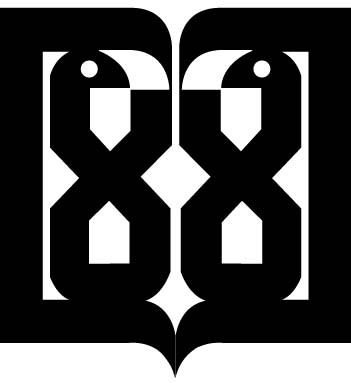 